COMUNE DI PIATEDAVia Ragazzi del ’99 n.123020 Piateda (SO)Tel. 0342 370221 – Fax 0342 370598Mail: uff.tributi@comune.piateda.so.itPosta certificata:  protocollo.piateda@cert.provincia.so.itDICHIARAZIONE DI INIZIO OCCUPAZIONE UNITA’ IMMOBILIARI AI FINI  TARI – UTENZE NON DOMESTICHE(art. 1 comma 639 e seguenti  della Legge n. 147/2013)  1‐ DICHIARANTE/PERSONA GIURIDICA 2-PROPRIETARIO IMMOBILE DI RIFERIMENTO (compilare solo se diverso dal dichiarante)    3‐TIPO DICHIARAZIONE    NUOVA UTENZA  	    DECORRENZA DAL _________________________ 4 ‐ UBICAZIONE UTENZA PRODUTTIVA5 ‐ DATI  CATASTALI DEGLI  IMMOBILI  e  DELLE  AREE  ( allegare planimetria catastale) (*) Specificare la destinazione d’uso dei locali ed area scoperta operativa (es. magazzino, ufficio, laboratorio ecc.) 6‐ TITOLO  di possesso, occupazione o detenzione dei locali o delle aree  □  PROPRIETA’          □ USUFRUTTO o altro diritto reale       □ LOCAZIONE	□ ALTRO ___________IMMOBILE OCCUPATO IN PRECEDENZA DA __________________________________________________7 ‐ CLASSIFICAZIONE ATTIVITA’ 8 ‐ RIDUZIONI  TARI previste dal regolamento comunale □  LOCALI ED AREE SCOPERTE ADIBITI AD USO STAGIONALE O NON CONTINUATIVO		RID. 30%□  LOCALI ED AREE SCOPERTE CHE PRODUCONO RIFIUTI SPECIALI, TOSSICI E/O NOCIVI	MQ. ____□  ALTRO ……………………………………………………………………………………………		________9 ‐ NOTE :  ________________________________________________________________________________________________________________________________________________________________________________________________________________________________________________________________________________________________DATA __________________ 				Firma del DICHIARANTE    								___________________  Tab. 3B – Dpr 158/99Ragione socialeRagione socialeRagione socialeRagione socialeC.F.P.IVAP.IVAP.IVASede legale inViaViaViaMailTel.Tel.FaxPosta elettronica certificata “PEC”Posta elettronica certificata “PEC”Posta elettronica certificata “PEC”Posta elettronica certificata “PEC”Rappresentante Legale/TitolareRappresentante Legale/TitolareRappresentante Legale/TitolareRappresentante Legale/TitolareC.F.Nato a IlIlResidente aViaViaViaCognomeNomeResidente aViaINDIRIZZO(Via, piazza, loc.)______________________________________civico ______Int. ______ piano ________DESTINAZIONE  DEI LOCALI FG.MAPP.SUB.CAT.SUPERFICIE CALPESTABILETARIin mq.SUPERFICIE CATASTALETARIin mq.Fabbricati cat.  A-B-C-D *……………………………….…………………………..…..Aree scoperte operative *..................................................................Altro ………………………………………………………CAT. (Tab. 3B Dpr 158/99-allegato)__________________________COD. ATECO___________________________DESCRIZIONE ATTIVITA’ ______________________________________________________SEZIONE TRASPARENZA SERVIZIO GESTIONE RIFIUTIPer informazioni riguardo alle condizioni di erogazione dei servizi di raccolta e trasporto e di spazzamento e lavaggio delle strade, alle corrette modalità di conferimento dei rifiuti, alle modalità per la consegna delle attrezzature per la raccolta, nonché alle indicazioni per reperire la Carta della qualità del servizio, consultare la sezione Trasparenza Servizio Gestione Rifiuti accessibile dalla home page del sito istituzionale del Comune all’indirizzo https://www.comune.piateda.so.it/index.php/trasparenza-rifiutiDICHIARA INOLTRE DI IMPEGNARSI A COMUNICARE ALL’UFFICIO TRIBUTI OGNI VARIAZIONE INTERVENUTA RISPETTO A QUANTO SOPRA DESCRITTO La presente dichiarazione può essere presentata in uno dei seguenti modi:  - consegna diretta agli uffici comunali;   -  mediante servizio postale, FAX, posta elettronica o PEC  unitamente  alla   fotocopia  del documento di identità del dichiarante.   COMUNICA:□ di esprimere il proprio consenso al trattamento dei miei dati personali unicamente per le finalità indicate in calce al presente documento□ di non esprimere il proprio consenso al trattamento dei miei dati personaliInformativa ai sensi dell’art. 13 del Regolamento UE N. 2016/679Ai sensi dell’art. 13 del Regolamento UE N. 2016/679, la informiamo che i suoi dati verranno trattati per finalità istituzionali.Fuori dallo sportello dell’Ufficio competente sarà possibile consultare l’informativa contenente tutti gli elementi obbligatori previsti dalla normativa vigente.CAT.ATTIVITA’1Musei, biblioteche, scuole, associazioni, luoghi di culto2Campeggi, distributori carburanti, impianti sportivi3Autorimesse e magazzini senza alcuna vendita diretta 4Esposizioni, autosaloni5Alberghi con ristorante6Alberghi senza ristorante7Case di cura e riposo8Uffici, agenzie9Banche ed istituti di credito e studi professionali10Negozi abbigliamento, calzature, libreria, cartoleria, ferramenta, e altri beni durevoli11Edicola, farmacia, tabaccaio, plurilicenze12Attività artigianali tipo botteghe: falegname, idraulico, fabbro, elettricista, parrucchieri13Carrozzeria, autofficina, elettrauto14Attività industriali con capannoni di produzione15Attività artigianali di produzione beni specifici16Ristoranti, trattorie, osterie, pizzerie, mense, pub, birrerie17Bar, caffè, pasticceria18Supermercato, pane e pasta, macelleria, salumi e formaggi, generi alimentari19Plurilicenze alimentari e/o miste 20Ortofrutta, pescherie, fiori e piante21Discoteche, night-club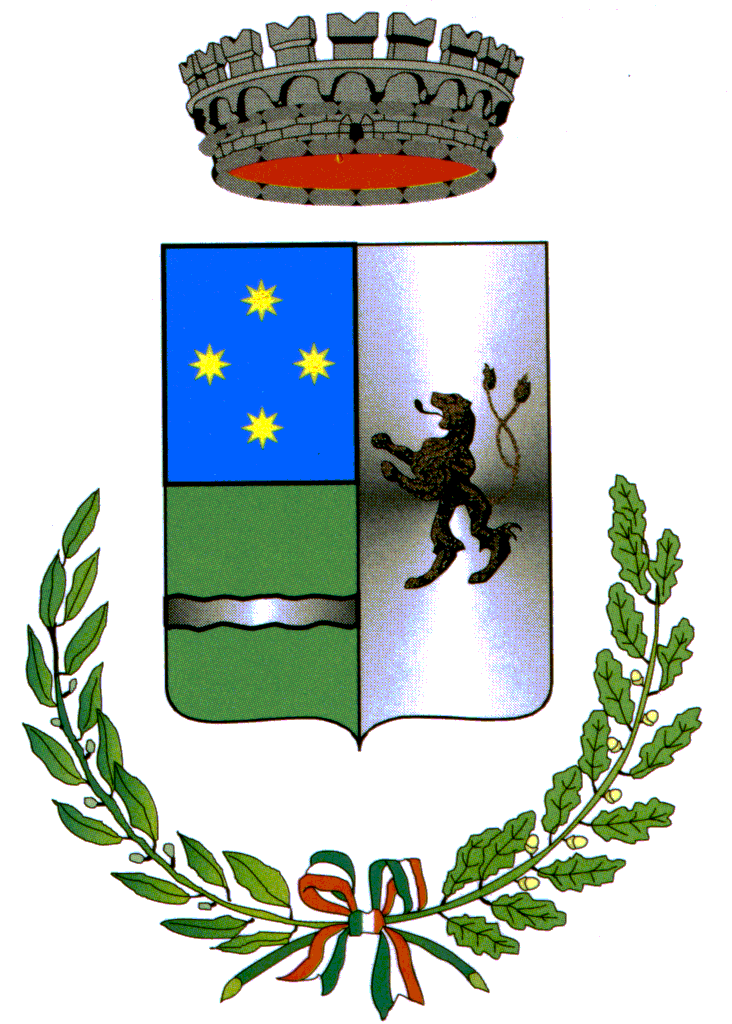 